Лабораторное занятие №2Тема: «Общая морфология клеток про- и эукариот» Задание: Рассмотреть микропрепараты , зарисовать препараты в альбоме, проанализировать учебную литературу  и ответить на вопросы.Сфотографировать и прикрепить в Дистанционных курсах в системе Универ.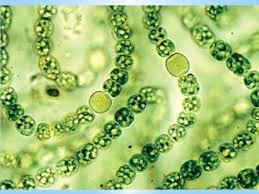 Препарат 1. Общая морфология клеток сине-зеленых  водорослей (цианобактерии)Какие водоросли называют  цианобактериями?Какие различают формы и размеры цианобактерий?Каковы способы способы питания и деления?С помощью каких структур они выживают в окружающей среде?Имеют ли клетки сине-зеленых водорослей ядро? Это прокариоты или эукариоты?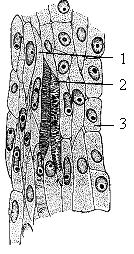 Препарат 2.  Общая морфология клетки меристемы корешка лука.Какую форму имеют клетки меристемы, есть ли ядро, к  какому типу относятся, (прокариоты или эукариоты)?Сколько раз могут они делиться?Могут ли они дифференцироваться и давать начало другим тканям и органам растений?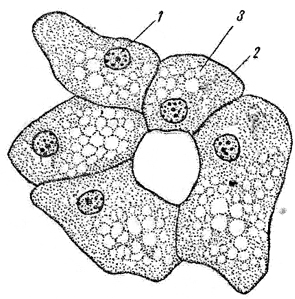 Препарат 3. Общая морфология клеток печени аксолотля1 - ядро, 2 - цитоплазма, 3- вакуоли, оставшиеся после растворения капель жираКакой организм называют аксолотлем?Какую форму имеют клетки печени?Могут ли клетки печени иметь два ядра?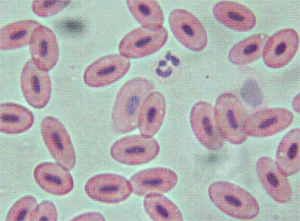 Препарат 4. Мазок крови аксолотляНанести на рисунок обозначения цифрами 1 – эритроциты: а – овальное темно-фиолетовое ядро, б – гомогенная цитоплазма окрашена в розовый цвет вследствие оксифилии гемоглобина; 2 – лейкоцит (более мелкие клетки, похожи на лейкоциты человека); 3 – тромбоцит (имеет ядро, богатое хроматином), по форме напоминающий эритроцит, но мельче его примерно в 3 раза.Препарат 5. Мазок крови человека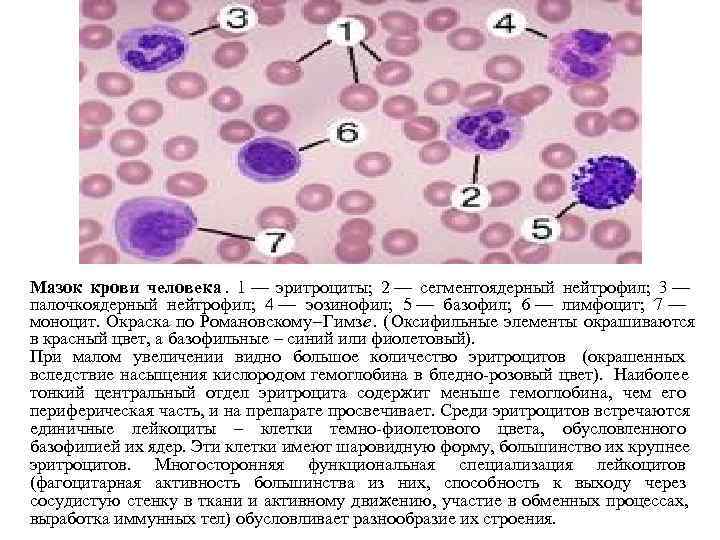              Как изучают клетки крови под микроскопом:Сначала необходимо познакомиться с рисунком мазка крови и нарисовать вальбоме клетки крови. Затем препарат мазка крови помещается на предметныйстолик микроскопа и микроскопируется с иммерсионной системой. На препаратнаносится капля масла. Конденсор поднят до конца. Диафрагма открыта. Объек-тив × 90 погружают в масло до соприкосновения с препаратом. Затем микровин-том поднимают тубус до получения изображения. Необходимо научиться иден-тифицировать клетки крови на препарате.    Эритроциты. Их больше других клеток. Имеют правильную округлую фор-му. Ядро отсутствует.    Нейтрофилы. Размер их 1, 5-2, 0 эритроцита. В цитоплазме фиолетовая зер-нистость. Юные нейтрофилы имеют ядро бобовидной формы; палочкоядерныеимеют ядро в виде петли, подковы или буквы S; сегментоядерные - разделенноена сегменты, соединенные перемычками.    Эозинофилы. Немного крупнее нейтрофилов. В цитоплазме крупные крас-ные зерна. Ядро фиолетовое. Чаще - из двух сегментов.    Базофилы. Размеры такие же, как у нейтрофилов. Ядро неопределеннойформы. Фиолетовая зернистость сосредоточена главным образом вокруг ядра.    Лимфоциты. Размер 1, 0-1, 5 эритроцита. Круглое темно-фиолетовое ядрозанимает большую часть клетки. Цитоплазма окружает ядро узким ободком.    Моноциты. Наиболее крупные клетки. Размер - 4 эритроцита. Ядро бобо-видной формы. Цитоплазма - голубовато-серая.    Тромбоциты (кровяные пластинки). Имеют вид маленьких базофильных телец.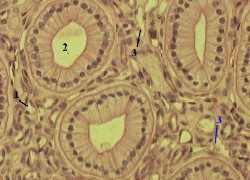 Препарат №6 Высокий  призматический эпителий почки кроликаКакую форму имеют клетки поперечного среза проксимальных канальцев почки?Обозначьте просвет канальцев.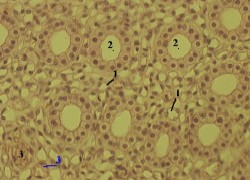 Препарат №7 Низкий  призматический эпителий почки кроликаКакую форму имеют клетки поперечного среза дистальны канальцев почки?Обозначьте просвет канальцев.